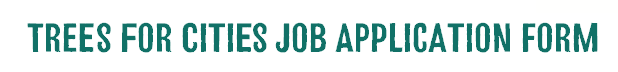 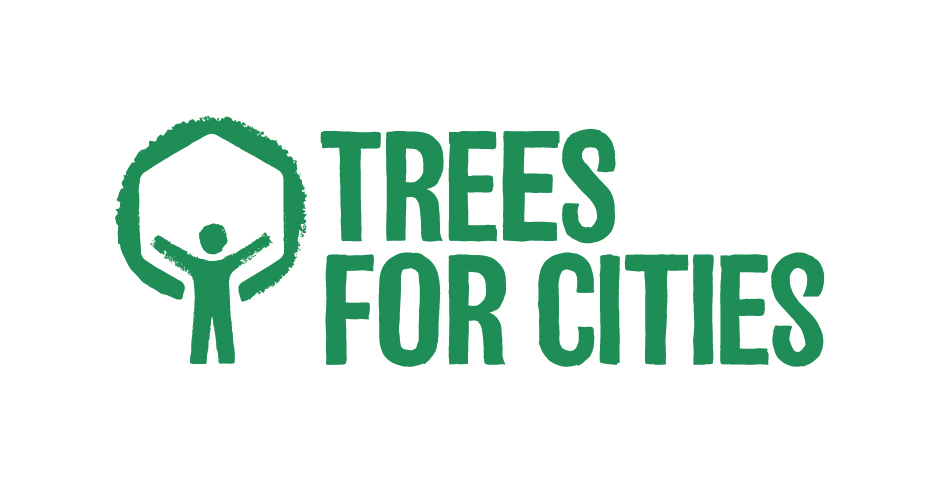 Personal DetailsRefereesPlease give the names of two people who have agreed to give you a reference. At least one referee should be familiar with your most recent employment.  Details of Present or Most Recent Employment4.  Employment History Education and Training6. Other relevant experience and interests (e.g.voluntary work, other skills etc.)7.  Supporting StatementPlease study the job description and person specification carefully and in not more than 800 wordsSummarise the skills, knowledge and experience that you would bring to this post. You MUST address each point in the person specification and show how your personal or professional experience meets the requirements of this postGive your ideas on how to take this post forwardsIndicate why you want this post and what it offers you professionally and personally.Please forward your completed application form to jobs@treesforcities.org with the job advertised as the subject heading.IF YOU ARE INVITED TO INTERVIEW PLEASE PRINT OUT YOUR APPLICATION AND SIGN THE DECLARATION BELOWI confirm that that all information given in this application is correct to the best of my knowledge. Signed:						Date:	Date:Job applying for: Where did you see this role advertised?Surname: Forenames: Address: Email: Contact Phone Number: Daytime: Evening: Mobile: Name: Position: Contact Phone Number: Contact Email: In what context do you know this referee?Name: Position:Contact Phone Number: Contact Email: In what context do you know this referee? Employer’s  name and address:Dates: From To: Job title: Salary: Duties/Achievements:Duties/Achievements:Name & address of previous employer:Job title: From:                                           To: Duties/achievementsName & address of previous employer:Job title: From:                                           To: Duties/achievementsName & address of previous employer:Job title: From:                                           To: Duties/achievementsName & address of previous employer:Job title: From:                                          To: Duties/achievementsName & address of previous employer:Job title: From:                                           To: Duties/achievements_____________________________________________________________________Name & address of previous employer:Job title: From:                                          To: Duties/achievementsInstitution:From:To:Qualifications Obtained:Details of any training courses undertaken or membership of any professional bodies: Details of any training courses undertaken or membership of any professional bodies: Details of any training courses undertaken or membership of any professional bodies: 